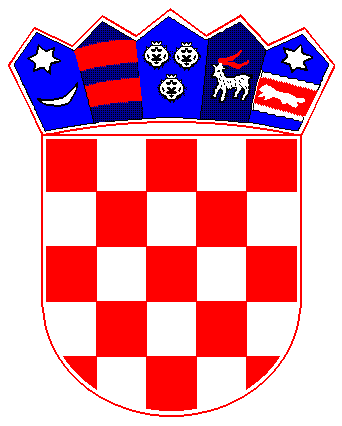 REPUBLIKA  HRVATSKAPRIMORSKO-GORANSKA ŽUPANIJA               OPĆINA MATULJIOPĆINSKO VIJEĆE OPĆINE MATULJI Odbor za Statut,Poslovnik i normativnu djelatnostKLASA: 021-05/16-01/3URBROJ: 2156-04-01-16-5Matulji, 15.11.2016.Na temelju članka 7. Odluke o osnivanju i načinu rada radnih tijela Općinskog vijeća Općine Matulji (˝Službene novine Primorsko goranske županije˝broj 38/09) sazivam 5. sjednicu Odbora za Statut,Poslovnik i normativnu djelatnost koja će se održati dana 21. studenog 2016.(ponedjeljak)  u 18:00 sati,u uredu zamjenika Općinskog načelnika Općine Matulji,Trg Maršala Tita 11.Za sjednicu predlažem sljedeći:DNEVNI REDRazmatranje Polugodišnjeg izvještaja o izvršenju Proračuna Općine Matulji za 2016. godinu Razmatranje prijedloga Programa održavanja komunalne infrastrukture za 2017. godinu Razmatranje prijedloga  Programa gradnje objekata i uređaja komunalne infrastrukture za 2017. godinuRazmatranje prijedloga Proračuna Općine Matulji za 2017. godinu i Projekcije za 2018. - 2019. godinuRazmatranje  prijedloga Odluke o izvršavanju Proračuna Općine Matulji za 2017. godinu Razmatranje   prijedloga Odluke u imovinsko- pravnom predmetu Simčić Josip-otkup zemljišta u  k.o. LipaRazmatranje  prijedloga Odluke o ukidanju statusa javnoga dobra u k.o. LipaRazmatranje  prijedloga Odluke o imenovanju ravnatelja/ravnateljice  Dječjeg vrtića MatuljiRazmatranje  prijedloga Odluke o izradi usklađenja Prostornog plana uređenja Općine Matulji sa Zakonom o prostornom uređenju  Razmatranje prijedloga Zaključka o izradi i objavi pročišćenog teksta Prostornog plana uređenja Općine MatuljiRazmatranje prijedloga Odluke o radnom vremenu u ugostiteljstvuDostaviti:članovima Odbora, svimaOpćinskom načelniku Mariu Ćikoviću, ovdjezamjenicima Općinskog načelnika Eni Šebalj i Vedran Kinkela, ovdjepismohrana, ovdjeOdbor za Statut,Poslovnik i normativnu djelatnostPredsjednicaTea Rubeša dipl.iur.